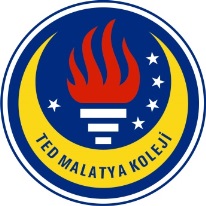 TED MALATYA KOLEJİ2016-2017 Eğitim & Öğretim Yılı Mart Ayı                                                                         31.03.2017İngilizce GünlüğümüzSayın Velimiz,Anasınıfı (6 yaşında) öğrencilerimiz 2016-2017 Eğitim ve Öğretim yılının  Mart ayı içerisinde İngilizce derslerinde: Genel tekrar ve konusma üzerine yönelerek;Dil Bilgisi ve Konuşma olarak; Weather and seasons: summer, spring, winter, fall, sunny, windy, cloudy, rainy, snowyNumbers from 0-20Jobs and Occupations: teacher, doctor, chef, astrounaut, firefighter.What’s the weather like today?Bu gün hava nasıl?It is ______(weather)Bu gün hava ______(hava durumu)ElevenOnbirTwelveOnikiThirteenOnüçFourteenOndörtFifteenOnbeşSixteenOnaltıSeventeenOnyediEighteenOnsekizNineteenOndokuzTwentyYirmiWhat will you be when you grow up?Büyünce ne olmak istersin?I will be a ______(occupation).Büyünce _____ olmak istiyorum. ile sorulan soulara cevap vermeyi öğrenmişlerdir.Dinleme Becerisi olarak;The Seasons SongIf you’re a KID dance aroundLet’s count to 20 şarkısıVideo olarak;The Seasons SongIf you’re a KID dance aroundKısa videolar ve şarkilar ezberlemiştir.101 Dalmatians Movie 1996 – Ilk kısmı izlendmiştirÖdevlendirmeIf you’re a KID dance around dansı ve şarkısıSpeaking:1 den 20 ye kadar sayılar öğretilmiş, bununla ilgili flash cardlar kullanılarak oyun oynanmış, konuya renkler entegre edilerek işlenmiştir. Sayılarla ilgili count and cut aktivitesi yapılmıştır. Let’s count 1 to 20 şarkısı hareketleriyle beraber öğrenilmiştir.İngilizce Zümresi 